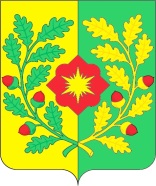 АдминистрацияГОРОДСКОГО ПОСЕЛЕНИЯ ПЕТРА ДУБРАВАМУНИЦИПАЛЬНОГО РАЙОНА Волжский САМАРСКОЙ ОБЛАСТИПОСТАНОВЛЕНИЕот 27.06.2022 года № 160О предоставлении разрешения на отклонение от предельных параметров разрешенного строительства, реконструкции объектов капитального строительства для земельного участка с кадастровым номером 63:17:0302012:1528Рассмотрев заявление Блохиной Е.А. о предоставлении разрешения на отклонение от предельных параметров разрешенного строительства, реконструкции объектов капитального строительства, в соответствии со статьей 40 Градостроительного кодекса Российской Федерации, с учетом заключения о результатах публичных слушаний от 24.06.2022 по проекту постановления о предоставлении разрешения на отклонение от предельных параметров разрешенного строительства, реконструкции объектов капитального строительства для земельного участка с кадастровым номером 63:17:0302012:1528, опубликованного в газете «Голос Дубравы» от 24.06.2022 №23(247), руководствуясь Уставом городского поселения Петра Дубрава муниципального района Волжский Самарской области, Администрация городского поселения Петра Дубрава муниципального района Волжский Самарской области ПОСТАНОВЛЯЮ:1.  Предоставить разрешение на отклонение от предельных параметров разрешенного строительства, реконструкции объектов капитального строительства в отношении земельного участка с кадастровым номером 63:17:0302012:1528, расположенного по адресу: Самарская область, Волжский район, городское поселение Петра Дубрава, п.г.т. Петра Дубрава, ул. Яблочная, участок № 366 (далее – земельный участок).2.  Разрешить отклонение от предельных параметров разрешенного строительства, реконструкции объектов капитального строительства для земельного участка, в части отклонения минимального отступа от границ земельного участка до отдельно стоящих зданий до 2 м., по границе, смежной с земельным участком с кадастровым номером 63:17:0302012:178.3.  При определении предельных параметров разрешенного строительства, реконструкции объектов капитального строительства, не указанных в пункте 2 настоящего постановления, применять значения, установленные действующим градостроительным регламентом территориальной зоны «Ж6 Зона садового и дачного хозяйства».4.  Опубликовать настоящее постановление в газете «Голос Дубравы» и разместить на официальном сайте Администрации городского поселения Петра Дубрава муниципального района Волжский Самарской области в информационно-коммуникационной сети «Интернет».5.  Настоящее постановление вступает в силу со дня его официального опубликования.И.о. Главы городского поселения Петра Дубравамуниципального района ВолжскийСамарской области	  				                                Г.В.ЧернышовБибаев В.Ф. 226-28-88